Annexe : Fiche de renseignementVisuels Merci de nous fournir par mail ou WeTransfer ou Smash2 à 3 visuels couleur en HD – format paysage avec crédits photographiques à renseignerLogo en jpeg et/ou png1 photo d’identité de chaque exposant Coordonnées figurant dans le catalogueLogistique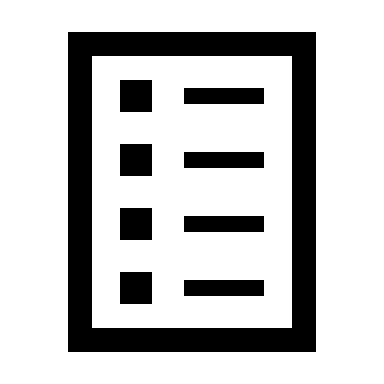 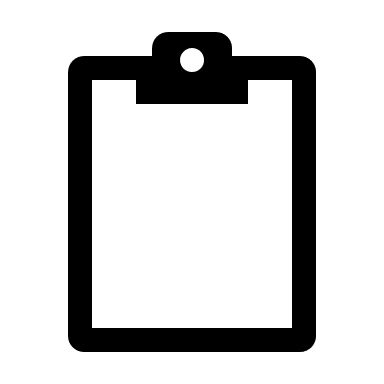 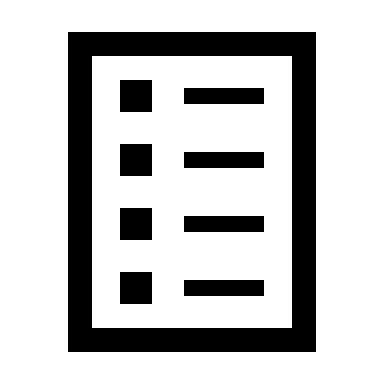 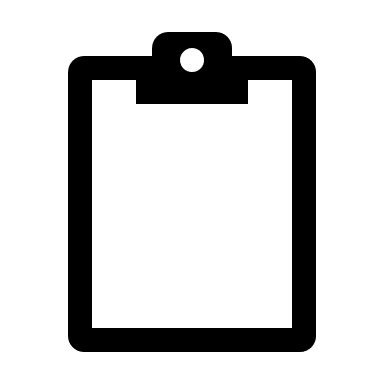 Informations à publier dans le catalogueSociété / EntitéSociété / EntitéSociété / EntitéSociété / EntitéSociété / EntitéSociété / EntitéSociété / EntitéNom SociétéAdresseVilleCode PostalCode PostalSite webTexte de 10/15 lignes max en français et si vous le pouvez en espagnol et portugaisTexte de 10/15 lignes max en français et si vous le pouvez en espagnol et portugaisTexte de 10/15 lignes max en français et si vous le pouvez en espagnol et portugaisTexte de 10/15 lignes max en français et si vous le pouvez en espagnol et portugaisTexte de 10/15 lignes max en français et si vous le pouvez en espagnol et portugaisTexte de 10/15 lignes max en français et si vous le pouvez en espagnol et portugaisTexte de 10/15 lignes max en français et si vous le pouvez en espagnol et portugaisContenu (FR)Contenu (ES)Contenu (PT)Coordonnées du contact présent sur l’opérationCoordonnées du contact présent sur l’opérationCoordonnées du contact présent sur l’opérationCoordonnées du contact présent sur l’opérationCoordonnées du contact présent sur l’opérationCoordonnées du contact présent sur l’opérationCoordonnées du contact présent sur l’opérationPrénomPrénomLigne directeLigne directeMobileMobile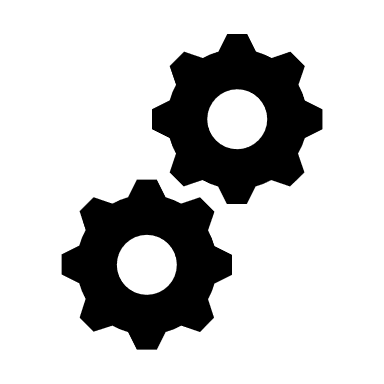 LogistiqueVol Paris  MadridVol Paris  MadridDate d’arrivéeHeure d’arrivéeNuméro de volPréférences alimentairesPréférences alimentairesMerci de nous indiquer ci-dessous vos restrictions alimentairesMerci de nous indiquer ci-dessous vos restrictions alimentairesIntolérances alimentairesAllergies 